ISPRAVAK PRIJEDLOGA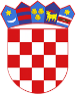 R  E  P  U  B  L  I  K  A    H  R  V  A  T  S  K  APOŽEŠKO-SLAVONSKA ŽUPANIJAGRAD POŽEGA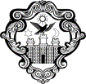 GRADSKO VIJEĆEKLASA: 024-02/23-03/20URBROJ: 2177-1-02/01-23-3Požega, __. svibnja 2023.Na temelju članka 35. stavak 2. i članka 391. stavka 1. Zakona o vlasništvu i drugim stvarnim pravima (Narodne novine, broj: 91/96., 68/98., 137/99., 22/00., 73/00., 129/00., 114/01., 79/06., 141/06., 146/08., 38/09., 153/09., 143/12., 152/14., 81/15.- pročišćeni tekst i 94/17.- ispravak), članka 48. stavka 3. Zakona o lokalnoj i područnoj (regionalnoj) samoupravi (Narodne novine, broj: 33/01., 60/01.- vjerodostojno tumačenje, 129/05., 109/07., 125/08., 36/09., 150/11., 144/12., 19/13.- pročišćeni tekst, 137/15.- ispravak, 123/17., 98/19. i 144/20.), članka 39. stavka 1. podstavka 8. Statuta Grada Požege (Službene novine Grada Požege, broj: 2/21. i 11/22.), te članka 9. stavka 1. Odluke o raspolaganju i upravljanju zemljištem u vlasništvu Grada Požege (Službene novine Grada Požege, broj: 5/15.), na prijedlog Gradonačelnika Grada Požege, Gradsko vijeće Grada Požege, na svojoj 20. sjednici, održanoj dana __. svibnja 2023. godine, donosi O D L U K U o prodaji nekretnine k.č.br. 4485, zk.ul.br. 5390, u k.o. Požega Članak 1.Grad Požega, Trg Sv. Trojstva 1, Požega, donosi Odluku o prodaji nekretnine u vlasništvu Grada Požege, katastarske oznake k.č.br. 4485, opisane kao Industrijska, livada, ukupne površine 2867 m2, upisane u zk.ul.br. 5390, u k.o. Požega.Članak 2.Ukupna tržišna vrijednost nekretnine opisane u članku 1. ove Odluke, utvrđena je Procjembenim elaboratom, broj: N-005/23, sačinjen 4. svibnja 2023. godine od strane stalnog sudskog vještaka i procjenitelja iz Velike, Petra Matijevića i iznosi 45.500,00 eura (u protuvrijednosti 342.819,75 kuna, prema fiksnom tečaju konverzije od 7,53450) i ista predstavlja početnu kupoprodajnu cijenu. Članak 3.Nekretnina iz članka 1. ove Odluke bit će stavljena u prodaju putem javnog natječaja koji postupak provodi Povjerenstvo za provođenje natječaja i druge oblike raspolaganja građevinskim zemljištem u vlasništvu Grada Požege.Javnim natječajem će se odrediti kriteriji za odabir najpovoljnije ponude, na način da će visina ponuđene kupoprodajne cijene iznositi 70% ukupnih bodova pri odabiru, a ostali dodatni i posebni uvjeti iznosit će 30% ukupnih bodova pri odabiru.Ponuđena kupoprodajna cijena ne može biti niža od početne kupoprodajne cijene iz članka 2. ove Odluke.Članak 4.Odabrani ponuditelj/kupac se oslobađa plaćanja komunalne naknade- u prvoj godini nakon izgradnje objekta oslobađaju se 100 %- u drugoj godini nakon izgradnje objekta oslobađaju se 80 %- u trećoj godini nakon izgradnje objekta oslobađaju se 60 %- u četvrtoj godini nakon izgradnje objekta oslobađaju se 40 %- u petoj godini nakon izgradnje objekta oslobađaju se 20 %Odabrani ponuditelj/kupac se oslobađa plaćanja komunalnog doprinosa 100 %Odabrani ponuditelj/kupac se oslobađa plaćanja naknade za priključenje na sustav električneenergije do 11 kW.Odabrani ponuditelj/kupac se oslobađa plaćanja priključka na vodu, kanalizaciju i plin.Članak 5.Rok za ispunjenje dodatnih kriterija i posebnih uvjeta iz javnog natječaja iznosit će najviše tri godine, a u slučaju njihovog neispunjenja od strane kupca, Grad Požega zadržava pravo raskinuti ugovor o kupoprodaji bez obveze vraćanja primljene kupoprodajne cijene.Članak 6. Upravni odjel za imovinsko-pravne poslove zadužuje se za sastavljanje teksta javnog natječaja za prodaju nekretnine sukladno važećim zakonskim odredbama i odlukama Grada Požege. Članak 7.Ova Odluka stupa na snagu danom donošenja, a objavit će se u Službenim novinama Grada Požege.PREDSJEDNIKMatej Begić, dipl.ing.šum.